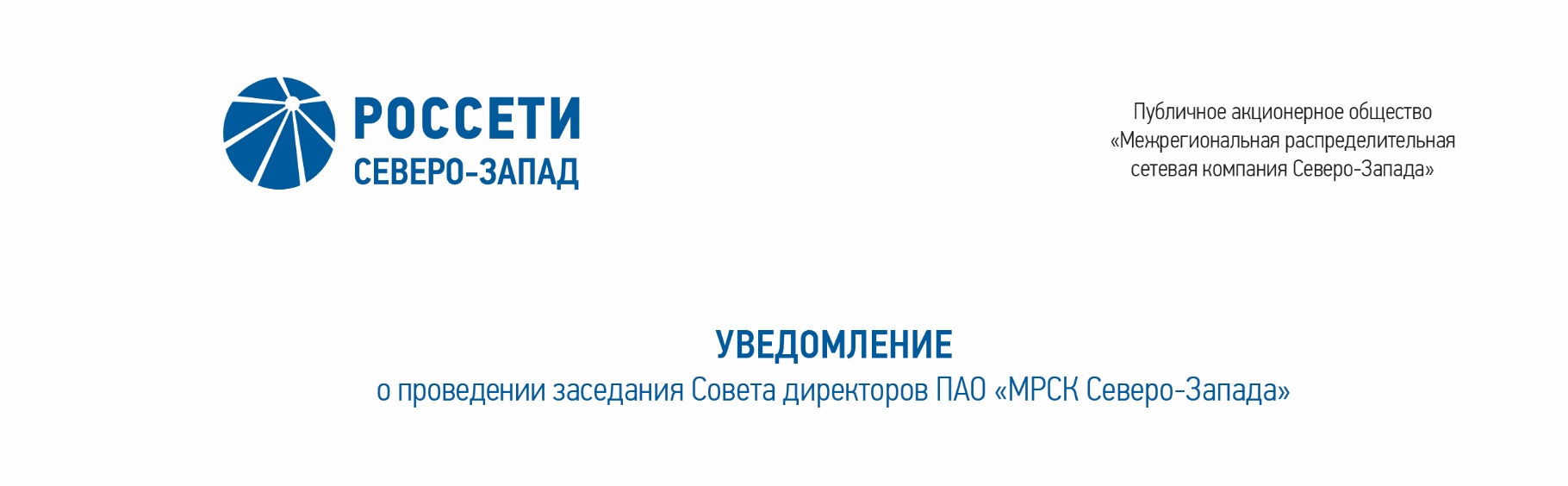 ПРОТОКОЛзаседания Комитета по стратегии Совета директоров ПАО «МРСК Северо-Запада»Форма проведения Комитета по стратегии (далее – Комитет) – заочное голосование.Председательствующий (лицо, подводящее итоги голосования): Председатель Комитета – Тихомирова Ольга Владимировна.Члены Комитета, принявшие участие в заседании:Башинджагян А.А.Головцов А.В.Иванова Т.А.Морозов А.В.Обрезкова Ю.Г.Павлов А.И.Парфентьев Н.А.Темнышев А.А.Федоров О.Р.Число членов Комитета, принявших участие в заседании, составляет 10 членов 
из 10 избранных членов Комитета. Кворум имеется.Решения на заседаниях Комитета принимаются простым большинством голосов избранных членов Комитета.ПОВЕСТКА ДНЯ:О рассмотрении отчетов об исполнении сводного на принципах РСБУ и консолидированного на принципах МСФО бизнес-планов группы компаний ПАО «МРСК Северо-Запада» за 1 полугодие 2020 года.О рассмотрении отчета об исполнении Программы мероприятий по снижению потерь электрической энергии в сетевом комплексе ПАО «МРСК Северо-Запада» на 2020 год и период до 2024 года за 1 полугодие 2020 года.О рассмотрении Реестра непрофильных активов ПАО «МРСК Северо-Запада» по состоянию на 30.09.2020.ВОПРОС № 1: О рассмотрении отчетов об исполнении сводного на принципах РСБУ и консолидированного на принципах МСФО бизнес-планов группы компаний ПАО «МРСК Северо-Запада» за 1 полугодие 2020 года.Вопрос, поставленный на голосование:Рекомендовать Совету директоров ПАО «МРСК Северо-Запада»:Принять к сведению отчеты об исполнении сводного на принципах РСБУ и консолидированного на принципах МСФО бизнес-планов группы компаний ПАО «МРСК Северо-Запада» за 1 полугодие 2020 г. в соответствии с приложениями к решению Совета директоров Общества.Итоги голосования по данному вопросу:Решение принято.ВОПРОС № 2: О рассмотрении отчета об исполнении Программы мероприятий по снижению потерь электрической энергии в сетевом комплексе ПАО «МРСК Северо-Запада» на 2020 год и период до 2024 года за 1 полугодие 2020 года.Вопрос, поставленный на голосование:Рекомендовать Совету директоров ПАО «МРСК Северо-Запада»:Утвердить отчет об исполнении Программы мероприятий по снижению потерь электрической энергии в сетевом комплексе ПАО «МРСК Северо-Запада» на 2020 год и период до 2024 годы за 1 полугодие 2020 года согласно приложению к решению Совета директоров Общества.Итоги голосования по данному вопросу:Решение принято.ВОПРОС № 3: О рассмотрении Реестра непрофильных активов ПАО «МРСК Северо-Запада» по состоянию на 30.09.2020.Вопрос, поставленный на голосование:Рекомендовать Совету директоров ПАО «МРСК Северо-Запада»:Утвердить Реестр непрофильных активов Общества в новой редакции на 30.09.2020 согласно приложению к решению Совета директоров Общества.Итоги голосования по данному вопросу:Решение принято.ПРИНЯТЫЕ РЕШЕНИЯ:По вопросу № 1 повестки дня:Рекомендовать Совету директоров ПАО «МРСК Северо-Запада»:Принять к сведению отчеты об исполнении сводного на принципах РСБУ и консолидированного на принципах МСФО бизнес-планов группы компаний ПАО «МРСК Северо-Запада» за 1 полугодие 2020 г. в соответствии с приложениями к решению Совета директоров Общества.По вопросу № 2 повестки дня:Рекомендовать Совету директоров ПАО «МРСК Северо-Запада»:Утвердить отчет об исполнении Программы мероприятий по снижению потерь электрической энергии в сетевом комплексе ПАО «МРСК Северо-Запада» на 2020 год и период до 2024 годы за 1 полугодие 2020 года согласно приложению к решению Совета директоров Общества.По вопросу № 3 повестки дня:Рекомендовать Совету директоров ПАО «МРСК Северо-Запада»:Утвердить Реестр непрофильных активов Общества в новой редакции на 30.09.2020 согласно приложению к решению Совета директоров Общества.К протоколу прилагаются:- опросные листы членов Комитета по стратегии Совета директоров Общества.Дата составления протокола: 06 ноября 2020 года.Председатель Комитета							О.В. Тихомирова Секретарь Комитета				   		           С.И. Капырин06.11.2020№  6№п/пФ.И.О. члена КомитетаВарианты голосованияВарианты голосованияВарианты голосования№п/пФ.И.О. члена Комитета«За»«Против»«Воздержался»1.Тихомирова О.В. «За»--2.Башинджагян А.А.«За»--3.Головцов А.В.«За»--4.Иванова Т.А.«За»--5.Морозов А.В.«За»--6.Обрезкова Ю.Г.«За»--7.Павлов А.И.«За»--8.Парфентьев Н.А.«За»--9.Темнышев А.А.«За»--10.Федоров О.Р.«За»--№п/пФ.И.О. члена КомитетаВарианты голосованияВарианты голосованияВарианты голосования№п/пФ.И.О. члена Комитета«За»«Против»«Воздержался»1.Тихомирова О.В. «За»--2.Башинджагян А.А.«За»--3.Головцов А.В.«За»--4.Иванова Т.А.«За»--5.Морозов А.В.«За»--6.Обрезкова Ю.Г.«За»--7.Павлов А.И.«За»--8.Парфентьев Н.А.«За»--9.Темнышев А.А.«За»--10.Федоров О.Р.«За»--№п/пФ.И.О. члена КомитетаВарианты голосованияВарианты голосованияВарианты голосования№п/пФ.И.О. члена Комитета«За»«Против»«Воздержался»1.Тихомирова О.В. «За»--2.Башинджагян А.А.«За»--3.Головцов А.В.«За»--4.Иванова Т.А.«За»--5.Морозов А.В.--«Воздержался»6.Обрезкова Ю.Г.«За»--7.Павлов А.И.«За»--8.Парфентьев Н.А.«За»--9.Темнышев А.А.«За»--10.Федоров О.Р.«За»--